Join Us in Our Mission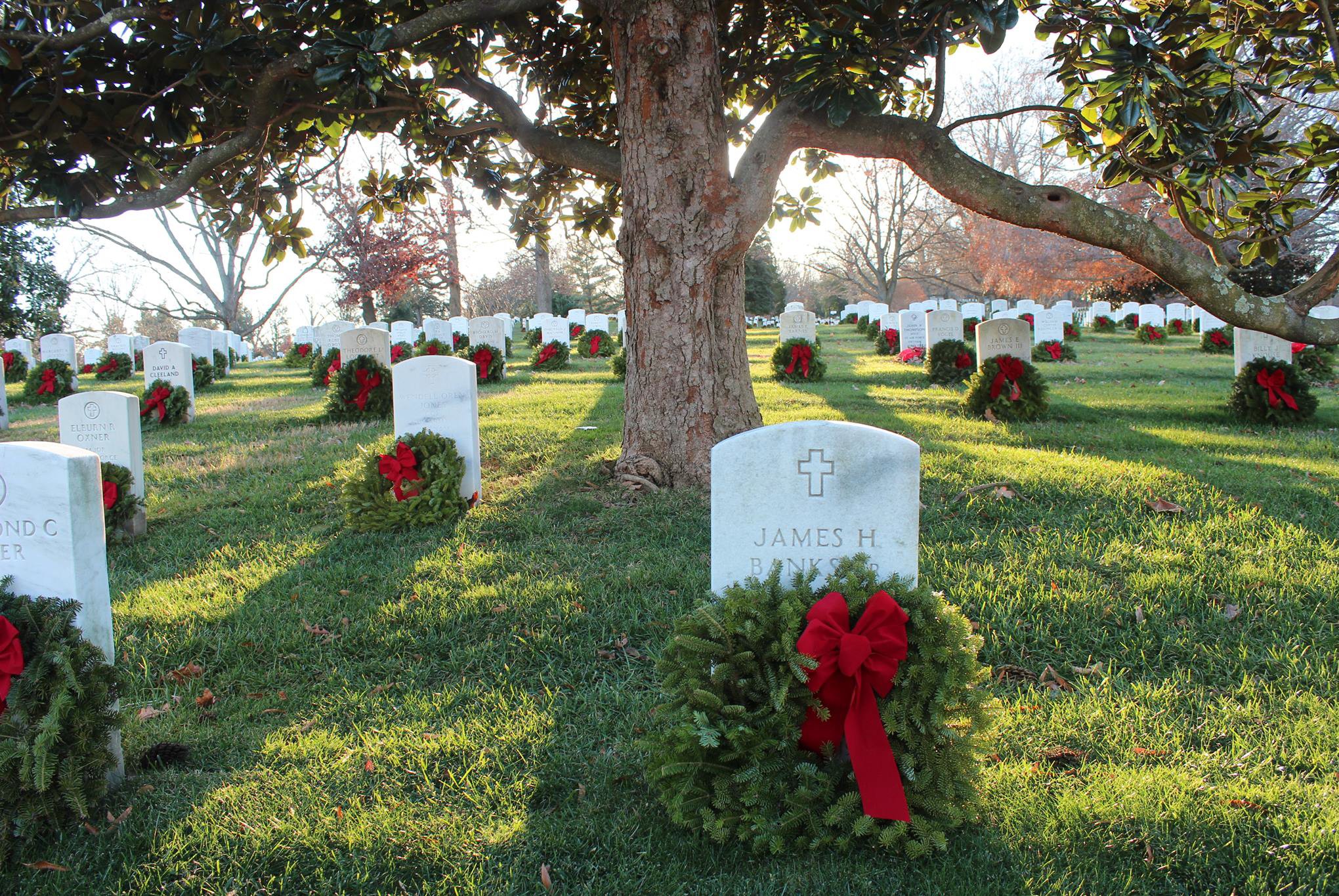 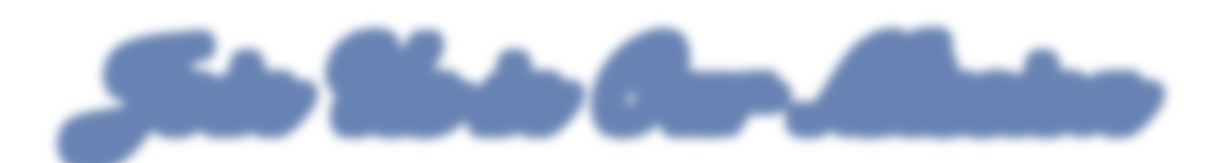 Remember	Honor	TeachDecember 17, 2022National Wreaths Across America Day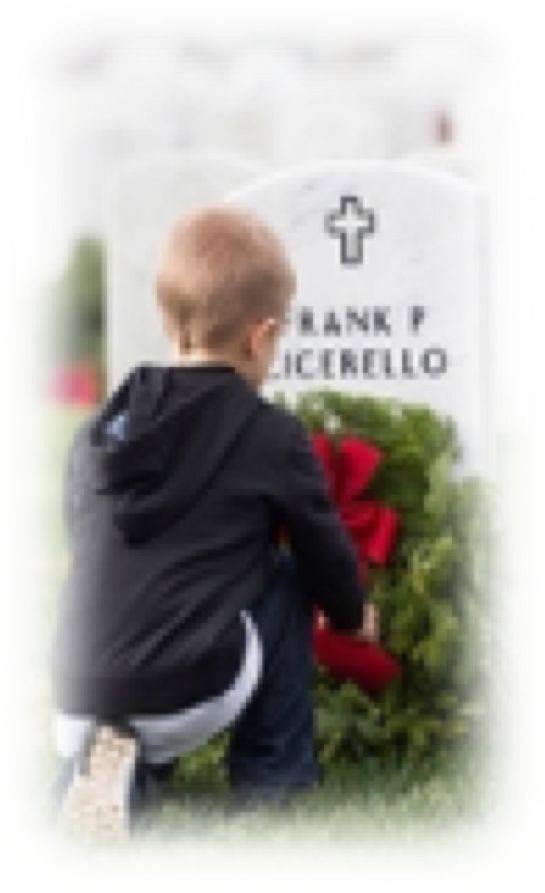 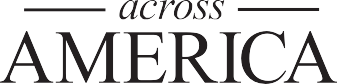 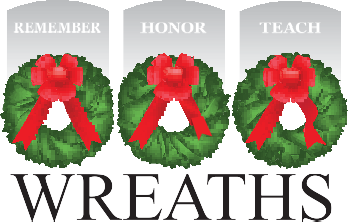 www.wreathsacrossamerica.org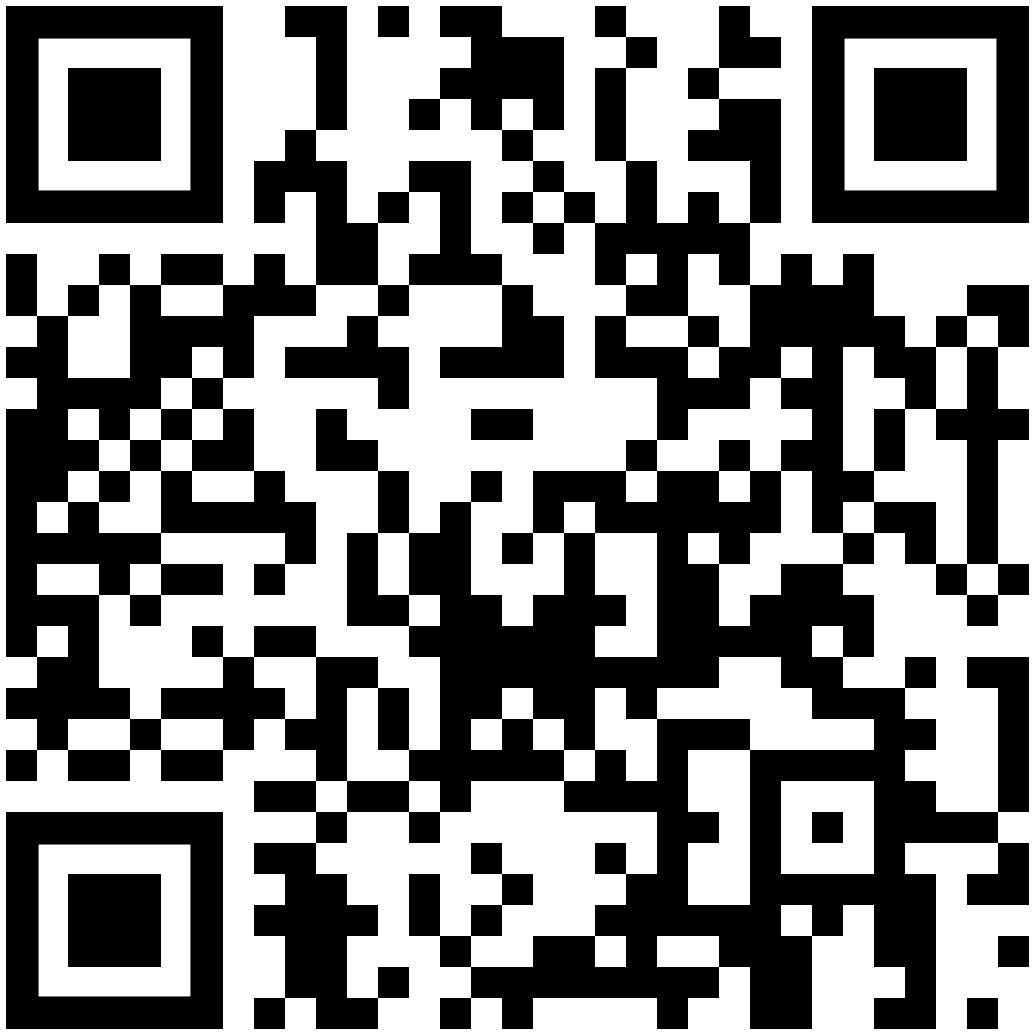 